Vorlage zur Erstellung eines 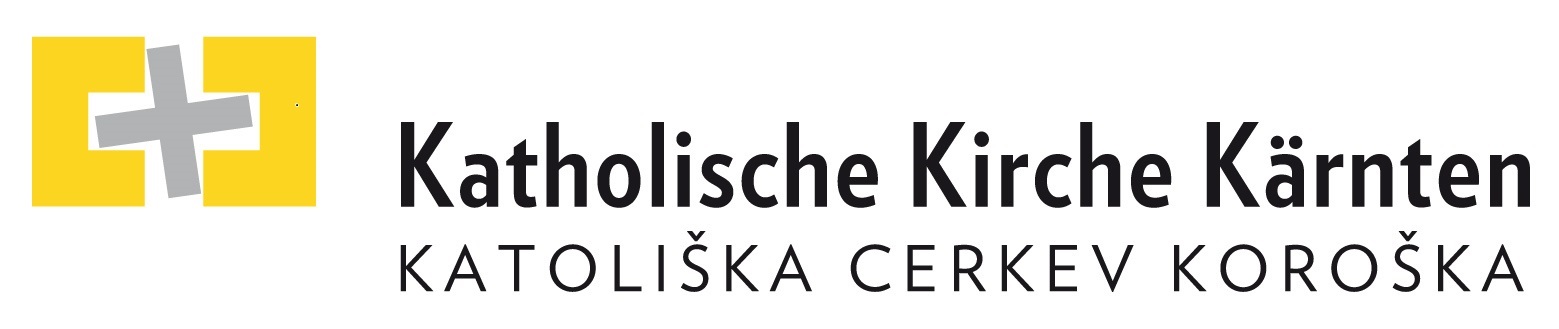 Präventionskonzepts im Rahmen von Veranstaltungen und Gottesdiensten in der Diözese GurkCOVID-19-Präventionskonzept1 - Allgemeine Angabe2 - Verantwortlichkeiten3 - Die Veranstaltung / Der Gottesdienst4 - Darstellung der IST-Situation vor Ort5 – MaßnahmenplanungVeranstaltungsbezeichnungDatum, Uhrzeit der VeranstaltungOrt der VeranstaltungKonzepterstellerErstellungsdatum2.1 Covid-19-Beauftragte/r:NameAnschriftErreichbarkeit (Tel. / Email)2.2 Veranstalter:Pfarre / OrganisationAnschrift des VeranstaltersErreichbarkeit (Tel. / Email) Verantwortliche/r vor Ort:Name / Handy / Email2.3 Ggf. Betreiber des Veranstaltungsortes:Kontaktdaten3.1 Kurzbeschreibung der Veranstaltung /-typ:3.2 Kurzbeschreibung Veranstaltungsablauf:(Einlass / Feier / Auszug)3.3 Personenanzahl:Anzahl der mitwirkenden Personen(Liturg. Dienste, Musik, Ordner, etc.)Anzahl erwarteter Besucher*innenBeschreibung Zusammensetzung des Publikums (Risikogruppen?)4.1 Beschreibung des Veranstaltungsbereichs:Größe der Fläche (des Raumes)  Fassungsvermögen an Personen (lt. Abstandsregeln)Zugangs-, Ausgangssituation (Ein-, Ausgänge)Kennzeichnung von Sitzplätzen4.2 Beschreibung Sanitäranlagen:Erreichbarkeit / Anzahl / Kennzeichnung4.3 Ggf. Beschreibung Gastronomiebereich: (z.B. bei Agapen):Wo gelegen? / Größe Wie erfolgt Speisen- / Getränkeausgabe?4.4 Ggf. Situation Abfallbehältnisse: (Wo? Anzahl?)5.1 Steuerung der BesucherströmeWie erfolgtDie Organisation des OrdnerdienstesDas Vermeiden von StausituationenDas Gewährleisten der MindestabständeDas Markieren von WegeleitsystemDie Sitzplatzkennzeichnung / SitzplatzzuweisungHinweise und Informationen f. Besucher*innen5.2 Allgemeine und Spezifische HygienemaßnahmenWer ist verantwortlich für Bereitstellen v. Desinfektionsmittel / -spendernReinigen u. Desinfektion von Berührungsflächen und Gegenständen (z.B. Türgriffe)Regelmäßiges Lüften (vor/nach Veranstaltung)Ggf. Ausgabe MNSEntleeren / Wechsel  Weihwasser(becken)5.3 Kontaktpersonenmanagement (contact tracing)Wie und von wem werden Kontaktdaten der Besucher*innen erfasst?(Listen, Box mit Kontaktdaten, etc.)Maßnahmen zur Einhaltung der DSGVO (Verantwortlich, Aufbewahrung, Löschung, etc.)5.4 Sanitäre EinrichtungenBeschreibung der Maßnahmen zurVermeidung von StaubildungRegelmäßige Reinigung u. Desinfektion / LüftenBereitstellung von Einwegtüchern, Seife, etc.5.5 Gastronomiebereich (ggf. z.B. f. Agape)Wie werden Speisen / Getränke angeboten?Einhaltung der gültigen Gastro-Richtlinen5.6 Verhalten beim Auftreten einer Sars-Cov-2-InfektionRegelung zu Erstmaßnahmen / KommunikationswegeVerständigen der Gesundheitsbehörde Zusammenarbeit u. Kontaktdatenmanagement lt. 5.3